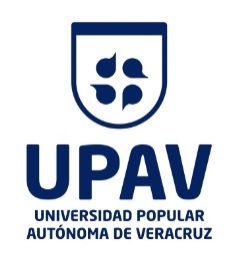 FORMATOS DE SERVICIO SOCIALOct. 2017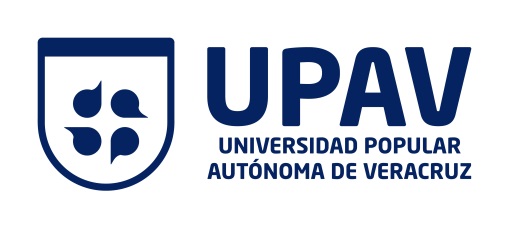                          _______________________                                            _______________________________GUÍA PARA ELABORAR PROGRAMA DE ACTIVIDADES DEL SERVICIO SOCIALTítulo del programa(Nombre del programa o título de las actividades o funciones que se realizarán)Responsabilidades y funciones (Actividades que se realizarán y el grado de responsabilidad que amerita cada una de ellas)Objetivos (Son los que se requieren alcanzar en corto mediano y largo plazo)Metodología (Procedimientos que se requieren para alcanzar los objetivos)Recursos (Humanos, materiales, económicos que se requieren para cumplir las funciones y actividades)Duración del programa (Se debe considerar los tiempos de prestación de servicio social, los días y horarios estipulados en el oficio de aceptación en el desarrollo de las funciones y actividades)Fecha: lugar/día/mes/año.             Nombre y firma del Jefe inmediato            Nombre y firma del Prestador de Servicio Social                      [sello]Vo. Bo.Director de licenciaturaGUÍA PARA ELABORAR EL INFORME FINALCarátula o portada. En ella presentará sus datos personales:Nombre del prestador del servicio social, teléfono y correo electrónico.Datos de la institución donde presta sus servicios con sus respectivas referencias (calle, número, localidad, colonia, teléfono, C.P.  etc.)Introducción. Descripción de lo que consta su informe.Justificación.Resaltar la importancia de la prestación de servicio social Desarrollo. Describir las actividades que realizó, las experiencias que vivió  (alcances y limitaciones) el total de horas que prestó sus servicios, horarios y días, la relación que se establece con las asignaturas que cursa en la licenciatura, así como una postura crítica en relación a la eficiencia terminal de su formación.Conclusión. Emitir una postura crítica en cuanto al cumplimiento del Programa de actividades que entregó al inicio de la prestación de su Servicio Social y demás argumentos que considere pertinente mencionar.Todo lo anterior, se debe entregar con un mínimo de cinco cuartillas, escritas a espacio y medio, en letra Times Román No. 12Fecha: lugar/día/mes/año.Nombre y firma del Jefe inmediato                          Nombre y firma del Prestador de Servicio Social                      [Sello]Vo. Bo.Director de licenciaturaDatos del AlumnoDatos del AlumnoReporte N°: Nombre:Nombre:Fechadel:Licenciatura:Licenciatura:al: Sede:Matrícula: Horas cubiertas: Dependencia donde se realiza el servicio socialNombre de la Institución:Dirección: calle y  número                                                                              colonia                      C.P.                                    TeléfonoHorario de prestación del servicio social:                                                                                                                                                                   días                                                                                       horarioActividades realizadasRelación con asignaturasDuración de                                 la actividadObservaciones generales